知识产权与遗传资源、传统知识和民间文学艺术
政府间委员会第三十二届会议2016年11月28日至12月2日，日内瓦土著和当地社区专家小组通知秘书处编拟的文件1.	知识产权与遗传资源、传统知识和民间文学艺术政府间委员会（“委员会”）在第七届会议上议定：“紧接在委员会开始举行会议之前，先举行为期半天的专家小组报告会，由当地或土著社区的代表主持。”自2005年以来，在委员会召开每届会议之前，均举行过此种专家小组会议。2.	第三十二届会议专家小组会议的主题是：“关于保护传统知识的IGC条款草案中的待办/未决问题：土著人民和当地社区的视角”。3.	附件中载有本次专家小组会议的临时日程安排。［后接附件］专家小组临时日程安排[附件和文件完]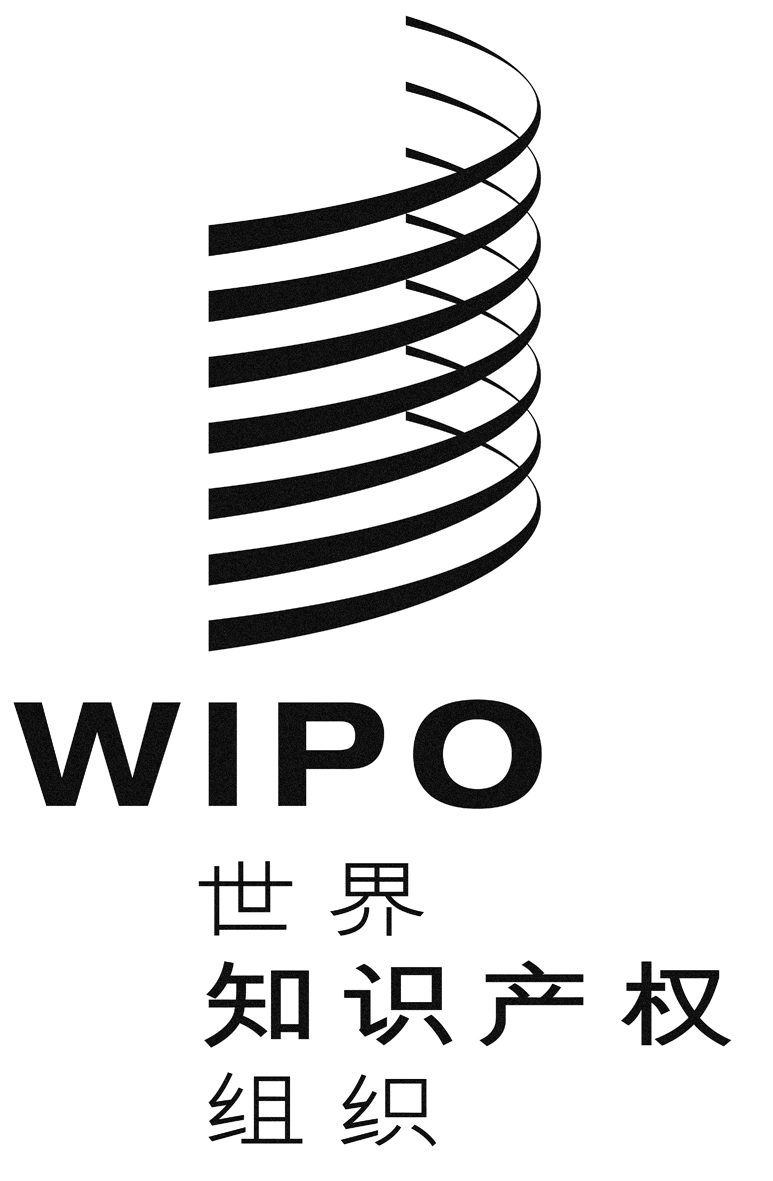 CWIPO/GRTKF/IC/32/inf/5WIPO/GRTKF/IC/32/inf/5WIPO/GRTKF/IC/32/inf/5原 文：英文原 文：英文原 文：英文日 期：2016年10月27日  日 期：2016年10月27日  日 期：2016年10月27日  2016年11月28日（星期一）11:30开幕主席——（待WIPO土著磋商论坛确定）11:30–11:50主旨发言人：Lucy Mulenkei女士，肯尼亚马赛人；肯尼亚土著信息网执行董事；土著妇女生物多样性网络和非洲土著妇女组织共同主席11:50–12:00评论人：Rodrigo De la Cruz Inlago先生，厄瓜多尔Kichwa/Kayambi人；地球的呼唤的代表12:00–12:10评论人：Preston Hardison先生，美利坚合众国华盛顿图拉利普部落的代表，政策分析师12:10–12:30自由讨论，专家小组闭幕